РЕШЕНИЕ 23 августа 2023 года № 80а. ХакуринохабльО выведении и введении штатных единиц       Рассмотрев представленное управлением образования муниципального образования «Шовгеновский район» ходатайство введении и введении штатных единиц руководствуясь Уставом муниципального образования «Шовгеновский район», Совет народных депутатов муниципального образования «Шовгеновский район»РЕШИЛ:1.Вывести 1 единицу должности специалиста местного отделения Российского движения детей и молодежи «Движение первых» из штатного расписания       муниципального казенного учреждения муниципального образования «Шовгеновский район» «Методический кабинет системы образования» 31 августа 2023 года.2.Ввести 1 единицу должности специалиста по работе с молодежью в штатное расписание       муниципального бюджетного образовательного   учреждения дополнительного образования детей «Шовгеновский центр дополнительного образования детей» с 1 сентября 2023 года.3.Опубликовать настоящее Решение в районной газете «Заря», а также разместить на официальном сайте муниципального образования «Шовгеновский район».4.Настоящее решение вступает в силу с момента официального опубликования.Председатель Совета народных депутатов муниципального образования«Шовгеновский район»	   			   	                         А.Д. МеретуковРЕСПУБЛИКА АДЫГЕЯСовет народных депутатовМуниципального образования«Шовгеновский район»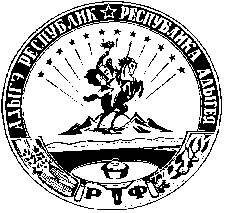 АДЫГЭ РЕСПУБЛИКМуниципальнэ образованиеуШэуджэн районым  янароднэ депутатхэм я Совет